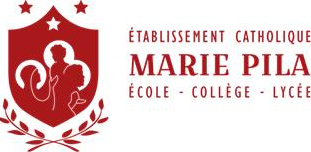 AUTORISATION PARENTALE AS MARIE PILAJe soussigné(e)  .................................................................................................. Demeurant à …………………………………………………………………………………………………………..................................................................................................................................................................................... N° téléphone:      .......................................................Adresse mail : ………………………………………………………@……………………………………………………………….Autorise l’élève .........................................................................................Classe de: ....................Né(e) le: .........................................Régime (1) : Interne / Externe - Demi pensionnaire (6)à faire partie de l’Association Sportive « Marie Pila ».  En outre, j’accepte que les responsables de l’association sportive autorisent en mon nom, une intervention médicale ou chirurgicale d’urgence en cas de besoin. La cotisation est de 30 euros. Le chèque est à adresser à « l’Association Marie Pila » et est à donner à l’enseignant responsable de l’activité. Veuillez inscrire derrière le chèque, le nom de l’élève s’il diffère du votre.Entourez les activités auxquelles votre enfant souhaite participer :Volley Ball / Basket Ball / Course d’orientation-VTT / Athlétisme/ Tennis de Table lycée Fait à .............................................................                                                                                                          Signature des parentsEntourer le régimeA rayer en cas de refus d’autorisation.Les dates, jours et horaires d’entrainements et de compétitions sont sur le site web : www.mariepila-carpentras.frAUTORISATION DE PRISE DE VUE POUR UN MINEURJe soussigné(e) …………………………………………………… (père, mère, représentant légal)  domicilié à   autorise	ou	 n’autorise pasles enseignants d’E.P.S de l’ensemble scolaire Marie Pila  à effectuer des enregistrements audiovisuels de mon fils/ma fille ……………………….……………………….. né(e) le …../…../..….. au cours des activités de l’Association Sportive du collège Marie Pila.Les photos et vidéos permettent de laisser un souvenir aux rencontres sportives, utile à la mémoire de l’établissement. Le plus strict respect de l’image de mon enfant sera observé et aucune utilisation malveillante de ces enregistrements ne sera permise.Dans le cas d’un refus de votre part, le visage de votre enfant sera masqué lors du montage, de manière à préserver son anonymat.Fait à …………………………… Le …../…../20…signature (précédée de la mention manuscrite "Lu et approuvé")